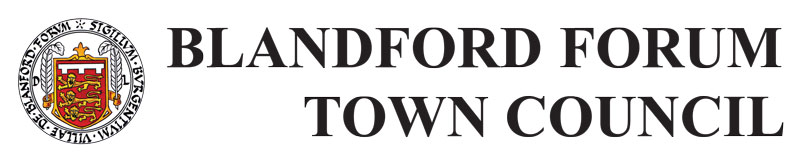 APPLICATION FOR EMPLOYMENTPosition applied for: …………………………………………………………………………………How did you learn about this vacancy? …………………………………………………………PLEASE USE BLOCK CAPITALS AND CONTINUE ON SEPARATE SHEET(S) IF REQUIRED.PERSONAL DETAILS						Title: Surname:                                               Other Names: Address:                                                                          	Postcode:Telephone:                                                         	:Email:                                                         Driving licences held                                           YES           NO(where relevant to the position applied for)CURRENT/MOST RECENT EMPLOYMENTPlease give details of your employment, starting with your current/most recent employment and working backwards. If required, please use the Your Application For This Position section to explain any gaps in your employment history.Name:                                                   	Address:                                                                          	Postcode:Email:                                                      		Telephone:Position held:					Date started:Current salary:					Notice period (if applicable):Please give a brief description of your duties and responsibilities.PREVIOUS EMPLOYMENT Name:                                                   	Address:                                                                          	Postcode:Email:                                                      		Telephone:Position(s) held:						Dates:							Salary:Please give a brief description of your duties and responsibilities.Reason for leaving (if applicable):Name:                                                   	Address:                                                                          	Postcode: Email:                                                      		Telephone:Position(s) held:						Dates:							Salary:Please give a brief description of your duties and responsibilities.Reason for leaving (if applicable):EDUCATION AND QUALIFICATIONS			Please give details of all qualifications obtained, with dates and grades obtained. Please be prepared to provide proof of qualifications obtained.OTHER QUALIFICATIONS AND INTERESTS			Please provide information of professional, or any other, qualifications not listed above. Please be prepared to provide proof of qualifications obtained.Please provide any membership details to professional bodies. Please be prepared to provide proof of membership.Please give brief details of your interests outside work. YOUR APPLICATION FOR THIS POSITION					Please give details of the experience, skills and personal qualities that will enable you to undertake the position applied for successfully. You may use additional sheets of paper, if necessary. REFERENCESPlease give two references, both of whom should be able to comment on your suitability for the post (one should be your present/most recent employer).Name:                                                   	Address:                                                                          	Postcode:Email:                                                         	Telephone:Why is this person your referee?Can we contact them prior to the interview?                               	 	 YES         NOName:                                                   	Address:                                                                          	Postcode:Email:                                                         	Telephone:Why is this person your referee?Can we contact them prior to the interview?                               	 	 YES         NODECLARATIONS							INTERVIEW ARRANGEMENTS If you need any particular arrangements to be made in order for you to be interviewed for this position at our premises, please give details: DATA PROTECTIONThe information provided on this form will be used by us for the purposes of assessing your application and, if your application does not result in your being employed by us, will be retained only for so long as is necessary. If you are employed by us, the information will form part of your personnel file and may be processed for any purpose in connection with your employmentUNDERTAKINGPlease read and sign the following undertaking: I confirm that the information I have given on this application form is, to the best of my knowledge and belief, true and correct in all respects. Signed:                                                                                                  Date:	Twinned with Preetz, Germany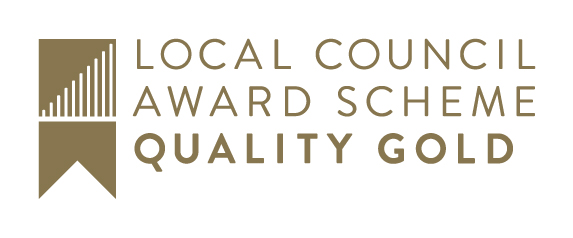 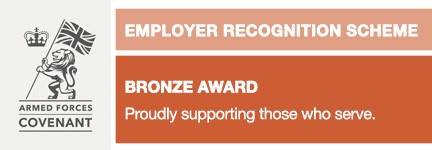 Twinned with Mortain, France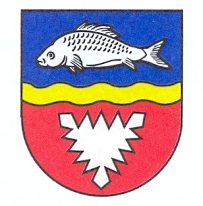 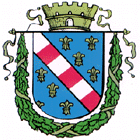 Town Clerk’s OfficeChurch Lane, Blandford Forum Dorset DT11 7ADTel: 01258 454500Email: admin@blandfordforum-tc.gov.ukwww.blandfordforum-tc.gov.uk